Ақмола облысы Ресурстық орталығы ұйымдастырыған екінші сессия бойынша сараптамалық есеп.2022-2023 оқу жылында Ресурс орталығында  20 оқушылары үшін қантар-ақпан айында екінші сессия ұйымдастырды.Кәсіптік бағдар беру туры.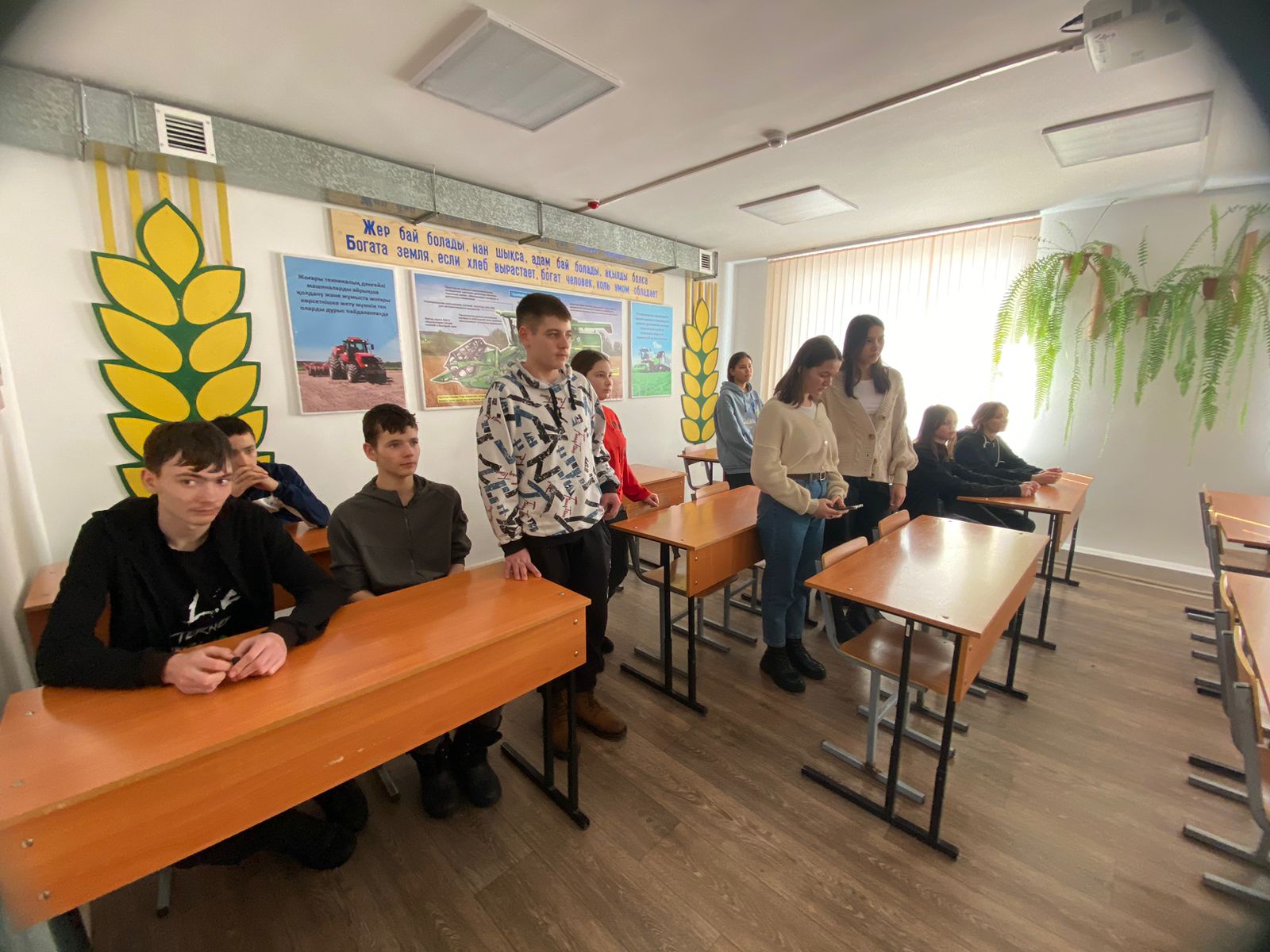 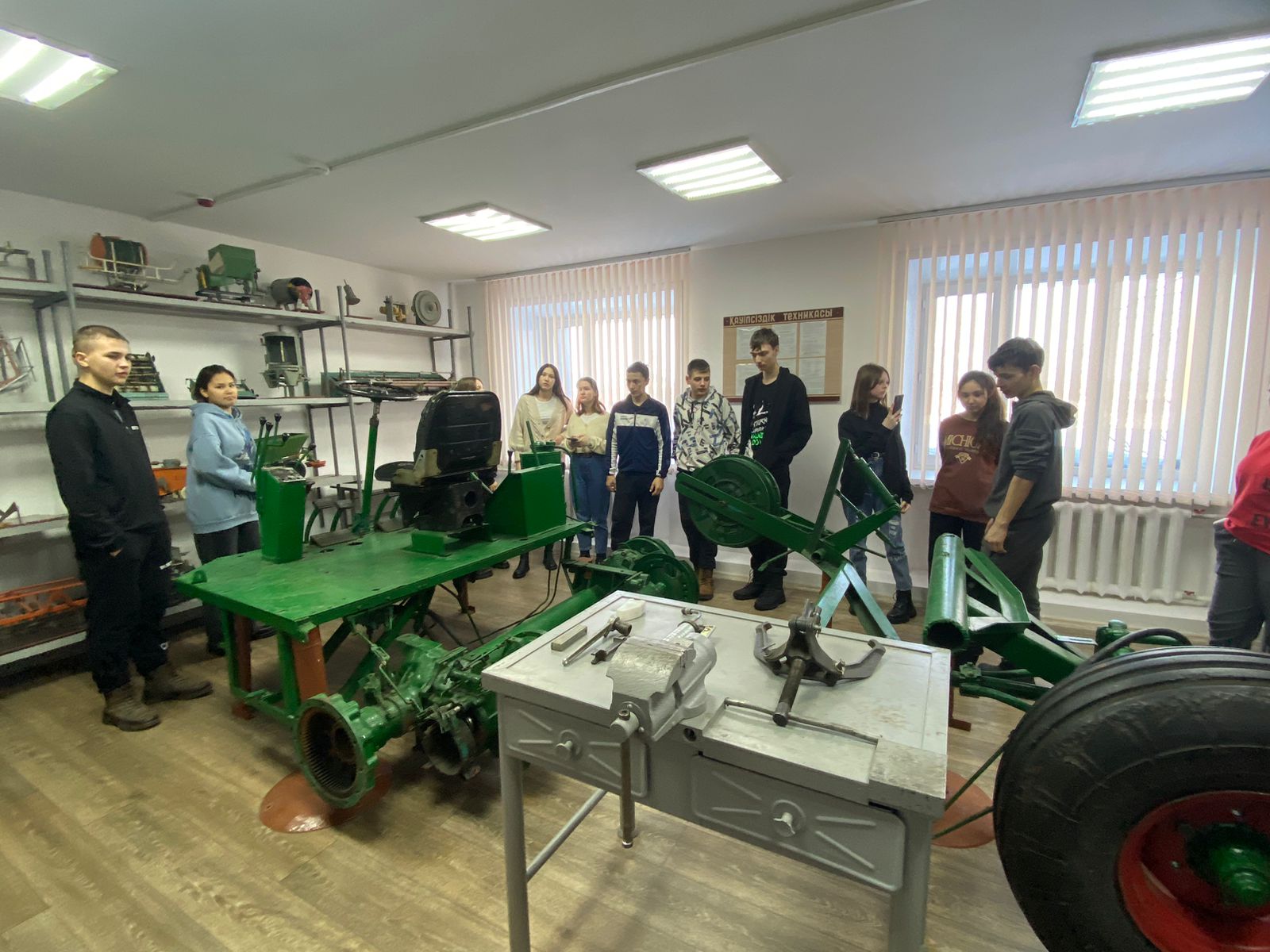 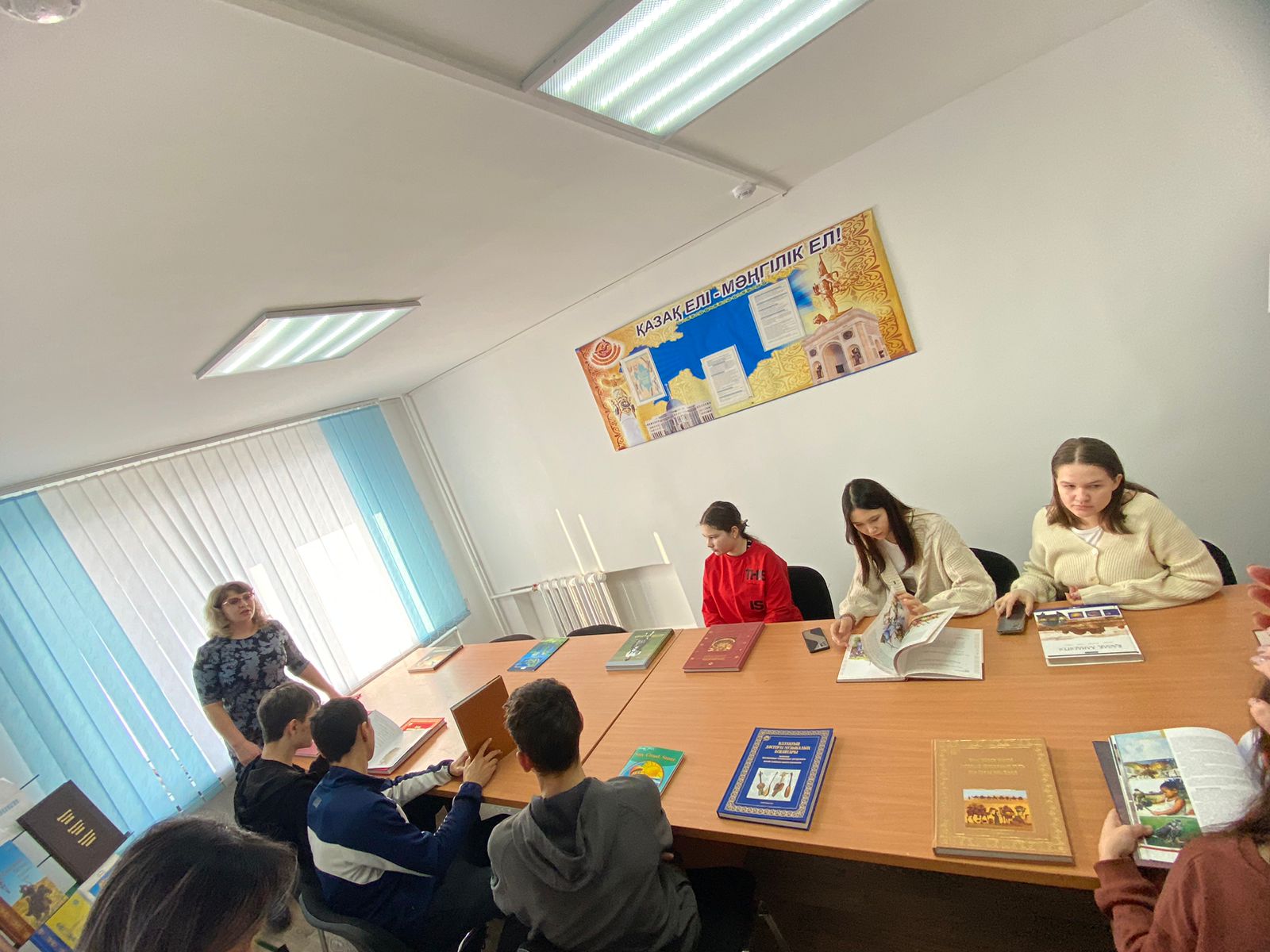 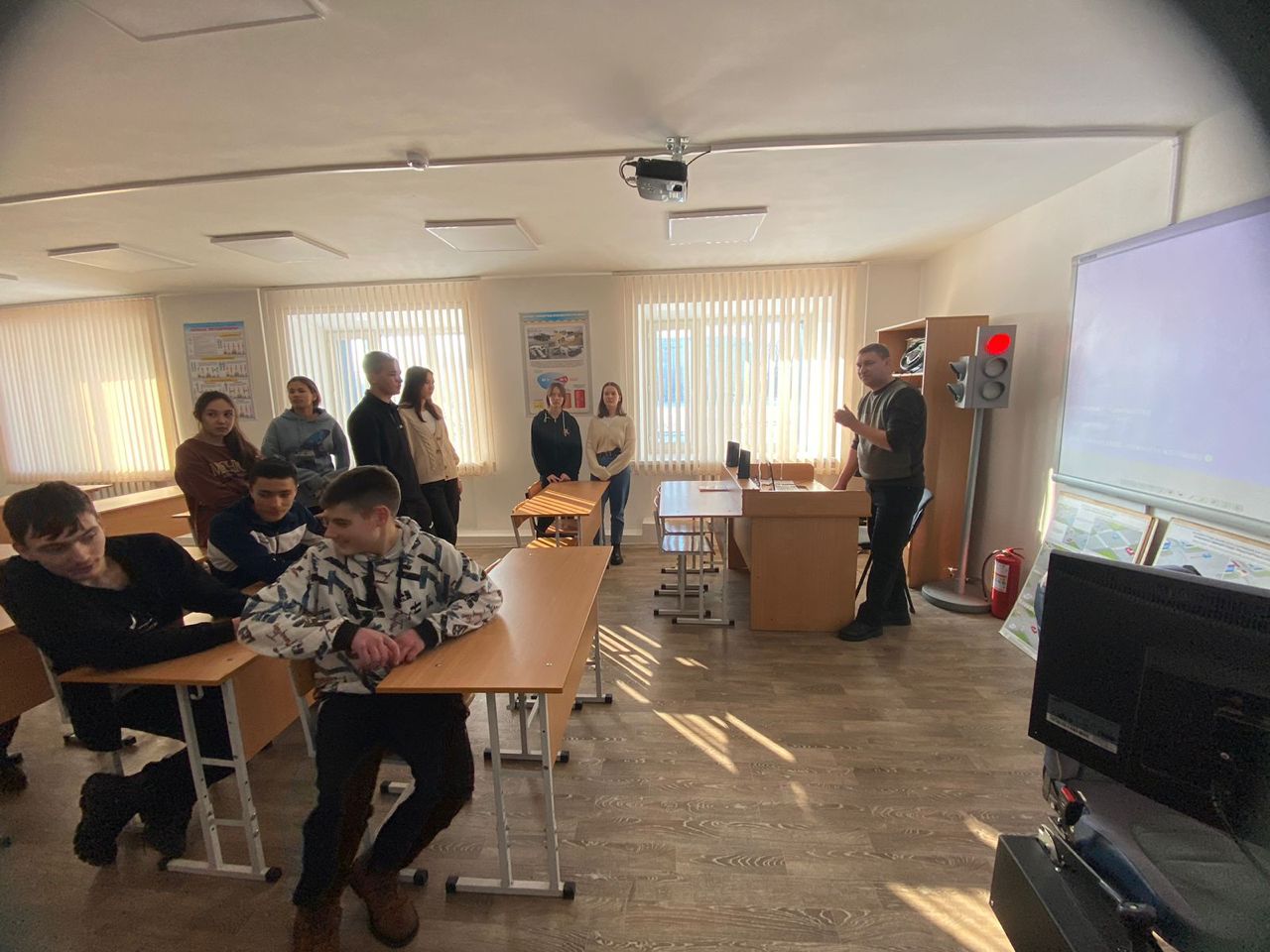 Аналитическая информация об организации второй сессии в Опорной школе (РЦ) КГУ « Общеобразовательная школа №1 имени П. Исакова»с 30.01 по 10.02 2023 уч. годВ период с 30.01 по 10.02 продолжает свою работу Ресурсный центр при КГУ «Общеобразовательная школа №1 имени П. Исакова».  Цели работы: Обеспечение качественным образованием всех детей сельской местности с учетом их способностей, индивидуальных различий на основе всестороннего базового обучения и воспитания, создание оптимальной образовательной модели, способствующей интеллектуальному, нравственному, эстетическому развитию личности, раскрытию творческого потенциала, сохранению и укреплению здоровья школьников, которое позволит обеспечить:- создание оптимальных  социально-педагогических условий для гармоничного развития личности учащегося, его жизненного самоопределения в современном обществе;- сохранение и развитие образовательной системы школы в соответствии с современными требованиями государства и общества.Задачи:- развитие системы оценки качества образования и востребованности образовательных услуг;- укрепление и развитие материально-технической базы;- подготовка нового поколения педагогических кадров (стимулировать учебно-  методическую, исследовательскую деятельность педагогов школы через развитие методической службы);- сохранение и укрепление здоровья учащихся в процессе обучения;- наибольший охват детей всеми видами труда и отдыха во внеурочное время и каникулярный период;- поддержка талантливой молодежи;- совершенствование содержания и технологий образования в школе.Согласно плану работы в Ресурсном центре на период 2 сессии запланирована работа в профориентационном направлении. Ребята приняли участие в экскурсии в «Мир профессий», организованной в АТК-10. Всех учащихся радушно встретили организаторы экскурсии и продемонстрировали важность и необходимость каждой профессии . Профориентация: как выбрать профессию по душе?Каждому человеку на своем жизненном пути предстоит принять несколько важных решений, влияющих на его судьбу в дальнейшем. Чем можно заниматься и какую специальность выбрать – одно из таких. Еще с младших классов мы уже уверены, чем будем заниматься в будущем и кем станем: учителем, врачом, бизнесменом. Но проходит время, мечты меняются, и когда наступает момент определиться, нас охватывает нерешительность, мы не можем выбрать. Зная, что такое профориентация и как она влияет на осуществление выбора, можно подобрать себе работу для будущего вполне осознанно: с учетом компетенции, будущей зарплаты и т.п.На вопрос, что такое профориентация, многие по неведению отвечают, что это беседы о компетенциях и описание профессий, которые проводят с учениками классные руководители. На самом деле определение понятия «профессиональной ориентации» гораздо сложнее. Так что это такое? Профориентация – это мероприятия, направленные на подготовку молодого человека к выбору специальности, учитывая личностные характеристики, компетенции и потребности в кадрах.Выбрать для себя, чем заниматься, можно разными способами.Обращение за помощью к экспертам. Это может быть профессиональный консультант в коучинг-центре или школьный психолог.Тестирование. Самыми популярными являются тесты Л.Зонди и Ахтниха. Они максимально точно дают определение и описание будущей специальности.Участие в тренингах, где можно примерить на себя ту или иную профессию.Самостоятельный выбор.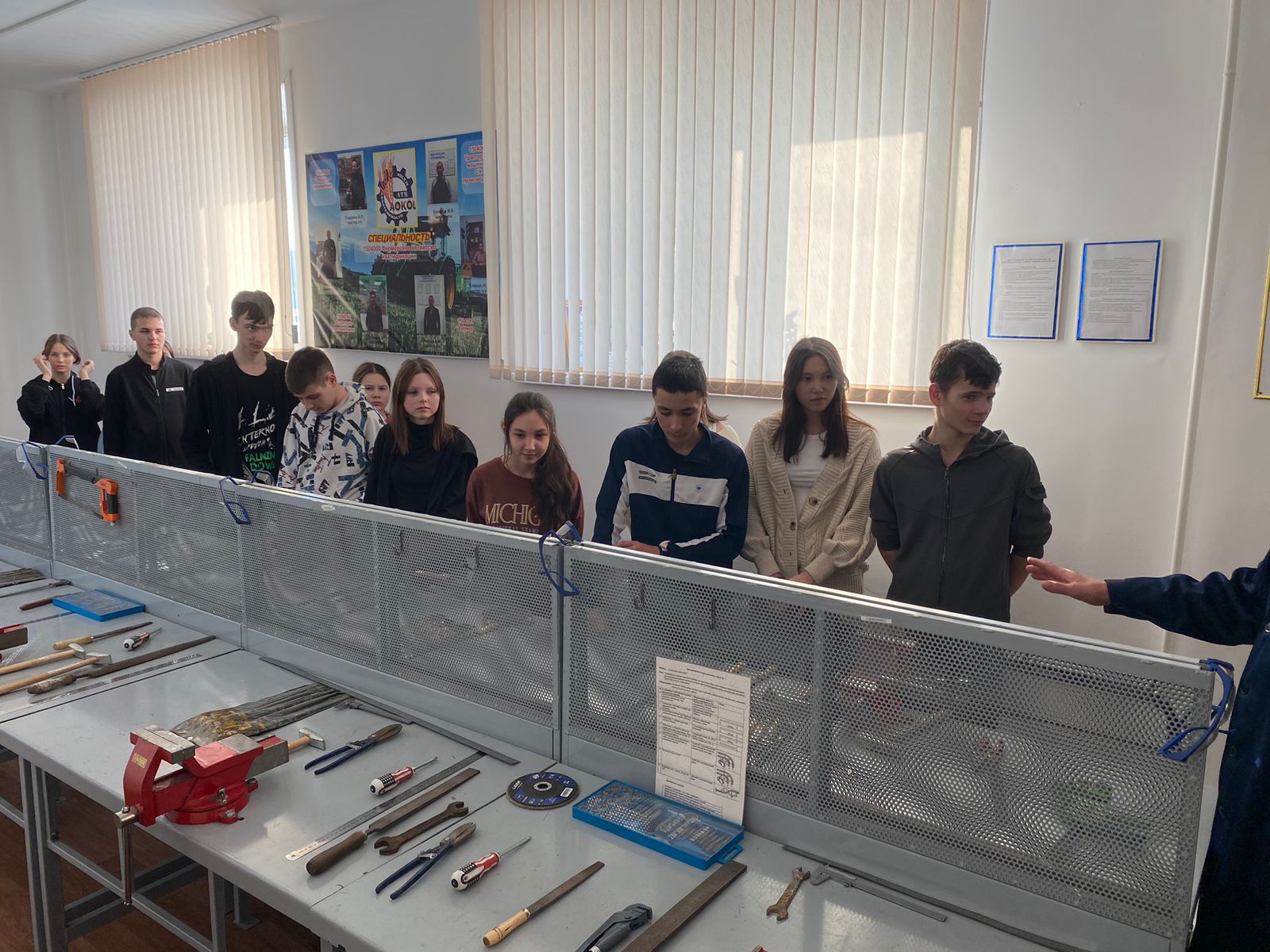 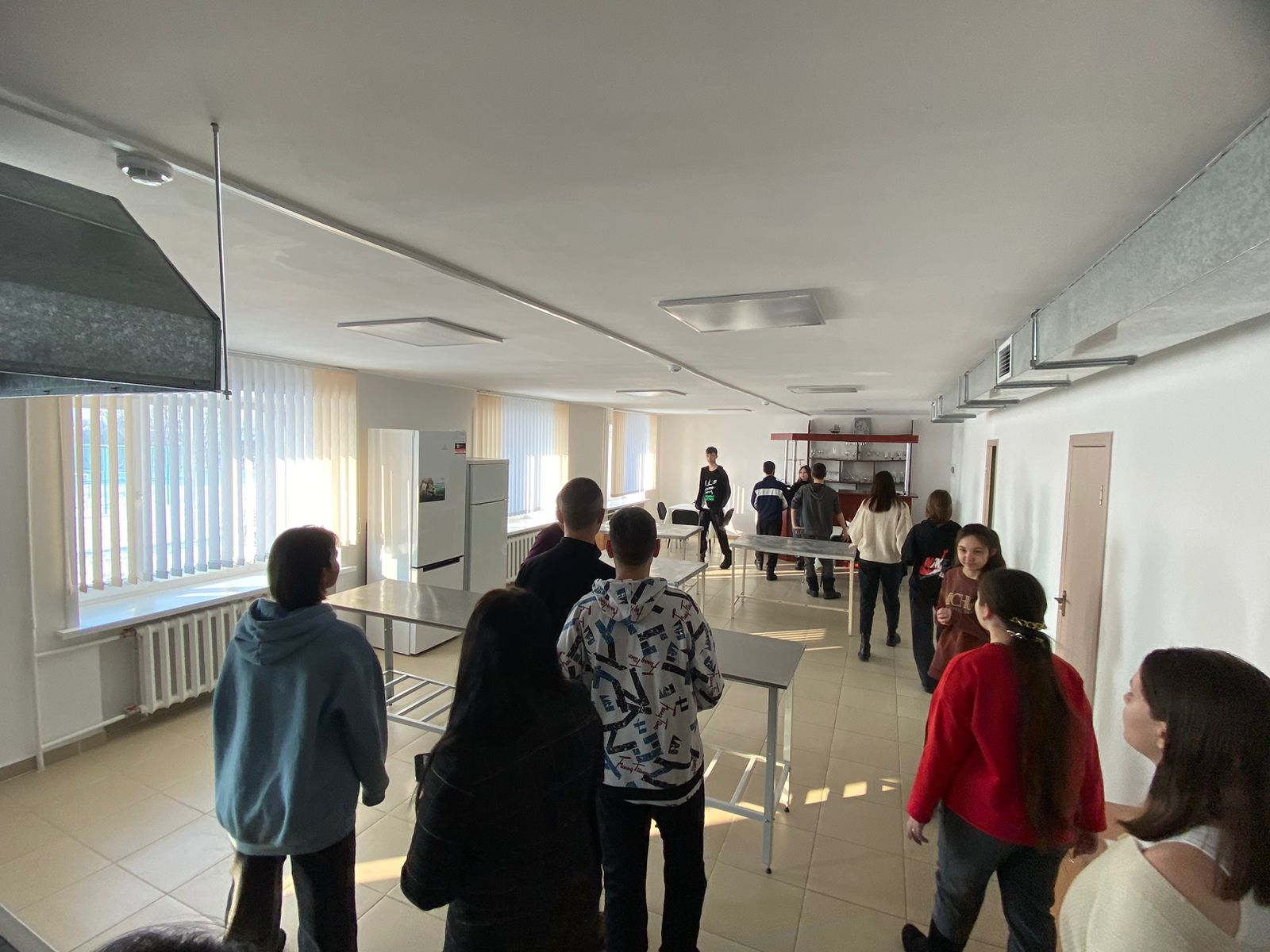 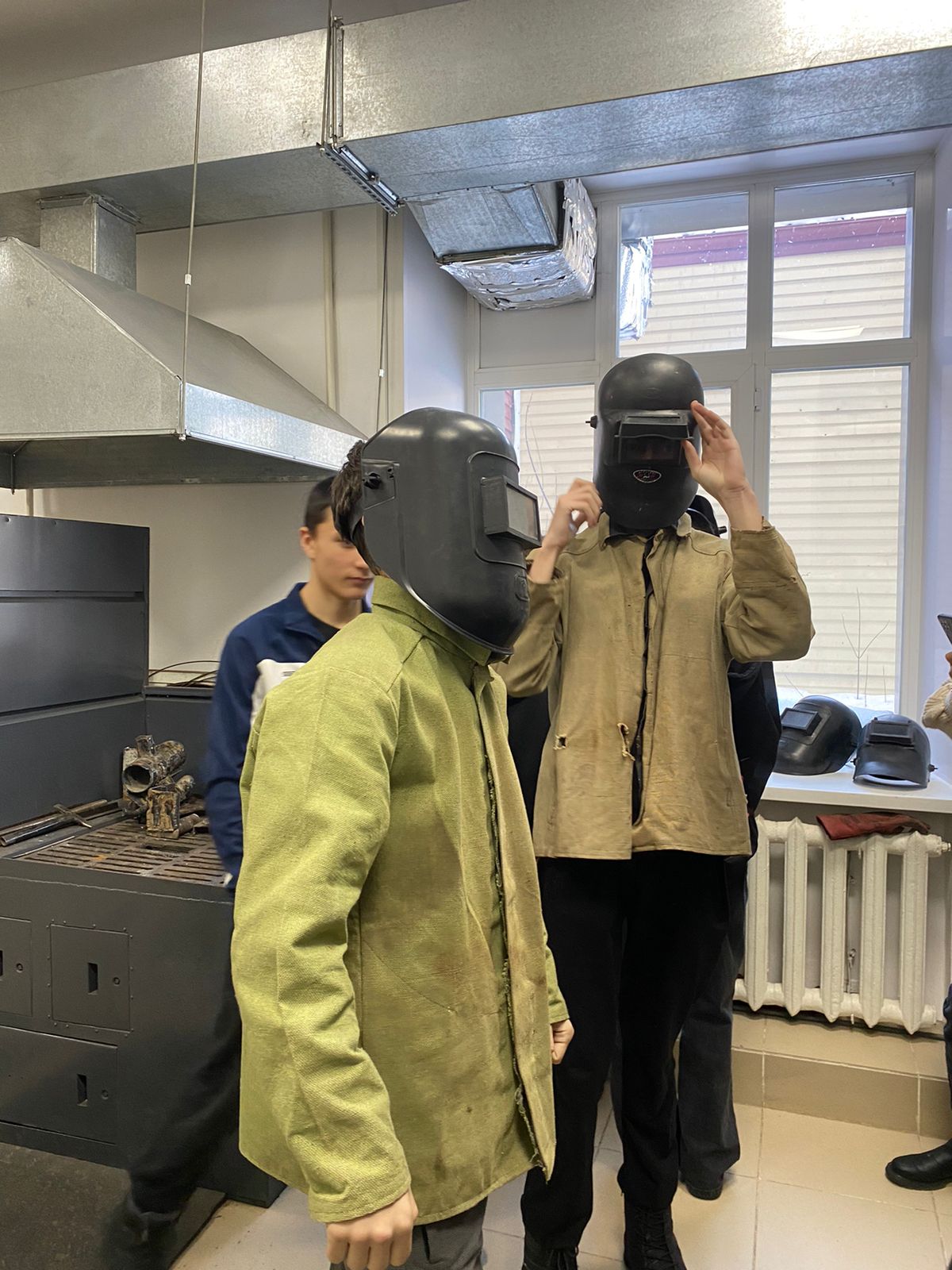 